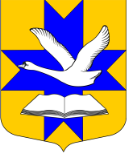 администрация муниципального образованияБольшеколпанское сельское поселениеГатчинского муниципального районаЛенинградской областиПОСТАНОВЛЕНИЕот «12» июля 2016 года						№ 231Во исполнение статьи 17 Федерального закона от 05.04.2013 № 44-ФЗ «О контрактной системе в сфере закупок товаров, работ, услуг для обеспечения государственных и муниципальных нужд»,   в  соответствии с  постановлением Правительства Российской Федерации от 21.11.2013 № 1043 «О требованиях к формированию, утверждению и ведению планов закупок товаров, работ, услуг для обеспечения нужд субъекта Российской Федерации и муниципальных нужд»,постановлением Правительства Российской Федерации от 05.06.2015 № 554 «О требованиях к формированию, утверждению и ведению плана-графика закупок товаров, работ, услуг для обеспечения нужд субъекта Российской Федерации и муниципальных нужд, а также о требованиях к форме плана-графика закупок товаров, работ, услуг», Уставом муниципального образования Большеколпанскоесельское поселение Гатчинского муниципального района Ленинградской области и требований к формам планов закупок товаров, работ, услуг» администрация Большеколпанского сельского поселения ПОСТАНОВЛЯЕТ:1. Утвердить прилагаемый Порядок формирования, утверждения и ведения планов закупок товаров, работ, услуг для обеспечения нужд муниципального образования Большеколпанское сельское поселение Гатчинского муниципального района Ленинградской области.2. Утвердить прилагаемый Порядок формирования, утверждения и ведения планов-графиков закупок товаров, работ, услуг для обеспечения нужд муниципального образования Большеколпанское сельское поселение Гатчинского муниципального района Ленинградской области.3. Настоящее постановление вступает в силу после официального опубликования и подлежит  размещению на сайте администрации Администрация муниципального образования Большеколпанское сельское поселение Гатчинского муниципального района Ленинградской области www.kolpany-gatchina.ru.4. Контрактной службе разместить настоящие Порядки формирования, утверждения и ведения планов и планов-графиков закупок товаров, работ, услуг для обеспечения нужд муниципального образования Большеколпанское сельское поселение Гатчинского муниципального района Ленинградской области  в течение 3 дней  со дня утверждения в единой информационной системе в сфере закупок, а до ввода их в эксплуатацию - на официальном сайте Российской Федерации в информационно-телекоммуникационной сети «Интернет» для размещения информации о размещении заказов на поставки товаров, выполнение работ, оказание услуг (www.zakupki.gov.ru).5. Контроль над исполнением настоящего постановления возложить на заместителя главы администрации Шалаева С.А.Глава администрацииБольшеколпанского сельского поселения		 ___________ 	М.В. БычининаИсп. Шабулина Т.С.Тел. 8(81371) 61879Порядокформирования, утверждения и ведения планов закупок товаров, работ, услуг для обеспечения муниципальных нужд муниципального образования Большеколпанское сельское поселение Гатчинского муниципального района Ленинградской области1. Настоящий  Порядок формирования, утверждения и ведения планов закупок товаров, работ, услуг для обеспечения муниципальных нужд муниципального образования Большеколпанское сельское поселение Гатчинского муниципального района Ленинградской области (далее  - Порядок) устанавливает правила формирования, утверждения и ведения планов закупок товаров, работ, услуг (далее - закупки) для обеспечения муниципальных нужд муниципального образования Большеколпанское сельское поселение Гатчинского муниципального района Ленинградской области в соответствии с Федеральным законом от 05.04.2013  № 44-ФЗ «О контрактной системе в сфере закупок товаров, работ, услуг для обеспечения государственных и муниципальных нужд» (далее - Федеральный закон о контрактной системе), постановлением Правительства Российской Федерации  от 21.11.2013 № 1043 «О требованиях к формированию, утверждению и ведению планов закупок товаров, работ, услуг для обеспечения нужд субъекта Российской Федерации и муниципальных нужд, а также требованиях к форме планов закупок товаров, работ, услуг» (далее - постановление Правительства Российской Федерации от 21.11.2013 № 1043).2. Планы закупок утверждаются в течение 10 рабочих дней муниципальными заказчиками, действующими от имени муниципального образования Большеколпанское сельское поселение Гатчинского муниципального района Ленинградской области (далее - муниципальные заказчики), - после доведения до соответствующего муниципального заказчика объема прав в денежном выражении на принятие и (или) исполнение обязательств в соответствии с бюджетным законодательством Российской Федерации.3. Планы закупок для обеспечения муниципальных нужд муниципального образования Большеколпанское сельское поселение Гатчинского муниципального района Ленинградской области формируются лицами, указанными в пункте 2 настоящего Порядка, на очередной финансовый год и плановый период (очередной финансовый год) в сроки, установленные администрацией Большеколпанского сельского поселения, с учётом следующих положений:3.1. Муниципальные заказчики в сроки, установленные главным распорядителем средств бюджета муниципального образования Большеколпанское сельское поселение Гатчинского муниципального района Ленинградской области (далее - главный распорядитель  средств бюджета поселения), но не позднее сроков, установленных администрацией Большеколпанского сельского поселения:3.1.1. Формируют планы закупок исходя из целей осуществления закупок, определенных с учётом положений статьи 13 Федерального закона о контрактной системе, и представляют их не позднее 1 августа текущего года главному распорядителю  средств бюджета поселения для формирования на их основании в соответствии с бюджетным законодательством Российской Федерации обоснований бюджетных ассигнований на осуществление закупок.3.1.2. Корректируют при необходимости по согласованию с главным распорядителем средств бюджета поселения планы закупок в процессе составления проектов бюджетных смет и представления главным распорядителем  средств бюджета поселения при составлении проекта решения о бюджете муниципального образования Большеколпанское сельское поселение Гатчинского муниципального района Ленинградской области  обоснований бюджетных ассигнований на осуществление закупок в соответствии с бюджетным законодательством Российской Федерации.3.1.3. При необходимости уточняют сформированные планы закупок, после их уточнения и доведения до муниципального заказчика объёма прав в денежном выражении на принятие и (или) исполнение обязательств в соответствии с бюджетным законодательством Российской Федерации утверждают в сроки, установленные пунктом 2 настоящего Порядка, сформированные планы закупок и уведомляют об этом главного распорядителя  средств бюджета поселения.4. План закупок на очередной финансовый год и плановый период разрабатывается путём изменения параметров очередного года и первого года планового периода утвержденного плана закупок и добавления к ним параметров 2-го года планового периода.5. Планы закупок формируются на срок, соответствующий сроку действия решения Совета депутатов муниципального образования Большеколпанское сельское поселение Гатчинского муниципального района Ленинградской области о бюджете муниципального образования Большеколпанское сельское поселение Гатчинского муниципального района Ленинградской области.   6. В планы закупок муниципальных заказчиков в соответствии с бюджетным законодательством Российской Федерации включается информация о закупках, осуществление которых планируется по истечении планового периода. В этом случае информация вносится в планы закупок на весь срок планируемых закупок с учетом особенностей, установленных настоящим Порядком.7. Лица, указанные в пункте 2 настоящего Порядка, ведут планы закупок в соответствии с положениями Федерального закона о контрактной системе, постановления Правительства  Российской Федерации от 21.11.2013 № 1043 и настоящего Порядка. Основаниями для внесения изменений в утверждённые планы закупок в случаях необходимости являются:7.1. Приведение планов закупок в соответствие с утверждёнными изменениями целей осуществления закупок, определенных с учётом положений статьи 13 Федерального закона о контрактной системе, и установленных в соответствии со статьей 19 Федерального закона о контрактной системе требований к закупаемым товарам, работам, услугам (в том числе предельной цены товаров, работ, услуг) и нормативных затрат на обеспечение функций муниципальных органов и подведомственных им казенных учреждений.7.2. Приведение планов закупок в соответствие с решениями Совета депутатов муниципального образования Большеколпанское сельское поселение Гатчинского муниципального района Ленинградской области о внесении изменений в решение Совета депутатов муниципального образования Большеколпанское сельское поселение Гатчинского муниципального района Ленинградской области о бюджете муниципального образования  Большеколпанское сельское поселение Гатчинского муниципального района Ленинградской области на текущий финансовый год (текущий финансовый год и плановый период).7.3. Реализация федеральных законов, решений, поручений, указаний Президента Российской Федерации, решений, поручений Правительства Российской Федерации, законов Ленинградской области, решений, поручений высших исполнительных органов государственной власти Ленинградской области, муниципальных правовых актов, которые приняты после утверждения планов закупок и не приводят к изменению объема бюджетных ассигнований, утверждённых решением о бюджете муниципального образования Большеколпанское сельское поселение Гатчинского муниципального района Ленинградской области.7.4. Реализация решения, принятого муниципальным заказчиком  по итогам обязательного общественного обсуждения закупки.7.5. Использование в соответствии с законодательством Российской Федерации экономии, полученной при осуществлении закупок.7.6. Выдача предписания органами контроля, определенными статьей 99 Федерального закона о контрактной системе, в том числе об аннулировании процедуры определения поставщиков (подрядчиков, исполнителей).7.7. Возникновение обстоятельств, предвидеть которые на дату утверждения плана закупок было невозможно.8. Планы закупок формируются согласно требованиям к форме планов закупок, утвержденной постановлением Правительства Российской Федерации от 21.11.2013 № 1043.9. Утверждённые планы закупок размещаются в единой информационной системе в сфере закупок, а до ввода ее в эксплуатацию - на официальном сайте Российской Федерации в информационно-телекоммуникационной сети "Интернет" для размещения информации о размещении заказов на поставки товаров, выполнение работ, оказание услуг (www.zakupki.gov.ru) в течение 3 рабочих дней со дня утверждения или изменения таких планов.Порядок 
формирования, утверждения и ведения планов-графиков закупок для обеспечения муниципальных нужд муниципального образования Большеколпанское сельское поселение Гатчинского муниципального района Ленинградской области
	1. Настоящий Порядок устанавливает требования к формированию, утверждению и ведению планов-графиков закупок товаров, работ, услуг (далее - закупки) для обеспечения муниципальных нужд муниципального образования Большеколпанское сельское поселение Гатчинского муниципального района Ленинградской области в соответствии с Федеральным законом от 05.04.2013 № 44-Ф3 «О контрактной системе в сфере закупок товаров, работ, услуг для обеспечения государственных и муниципальных нужд» (далее - Федеральный закон о контрактной системе).Форма планов-графиков закупок и порядок их размещения в единой информационной системе устанавливаются Правительством Российской Федерации (Постановление Правительства Российской Федерации от 5 июня 2015 г. N 554 «О требованиях к формированию, утверждению и ведению плана-графика закупок товаров, работ, услуг для обеспечения нужд субъекта Российской Федерации и муниципальных нужд, а также о требованиях к форме плана-графика закупок товаров, работ, услуг»).2. Планы-графики закупок утверждаются в течение 
10 рабочих дней муниципальными заказчиками, действующими от имени муниципального образования Большеколпанское сельское поселение Гатчинского муниципального района Ленинградской области (далее - муниципальные заказчики), - после доведения до соответствующего муниципального заказчика объёма прав в денежном выражении на принятие и (или) исполнение обязательств в соответствии с бюджетным законодательством Российской Федерации3. Планы-графики закупок формируются лицами, указанными в пункте 2 настоящего Порядка, на очередной финансовый год в соответствии с планом закупок в сроки, установленные администрацией муниципального образования Большеколпанское сельское поселение Гатчинского муниципального района Ленинградской области с учётом следующих положений: 3.1. Муниципальные заказчики в сроки, установленные главными распорядителями средств бюджета муниципального образования Большеколпанское сельское поселение Гатчинского муниципального района Ленинградской области (далее - главные распорядители), но не позднее 10 рабочих дней: 3.1.1. Формируют планы-графики закупок после внесения проекта решения о бюджете муниципального образования Большеколпанское сельское поселение Гатчинского муниципального района Ленинградской области на рассмотрение Совета депутатов муниципального образования Большеколпанское сельское поселение Гатчинского муниципального района Ленинградской области;3.1.2. Уточняют при необходимости сформированные планы-графики закупок, после их уточнения и доведения до муниципального заказчика объёма прав в денежном выражении на принятие и (или) исполнение обязательств в соответствии с бюджетным законодательством Российской Федерации утверждают сформированные планы-графики.4. В план-график закупок подлежит включению перечень товаров, работ, услуг, закупка которых осуществляется путём проведения конкурса (открытого конкурса, конкурса с ограниченным участием, двухэтапного конкурса, закрытого конкурса, закрытого конкурса с ограниченным участием, закрытого двухэтапного конкурса), аукциона (аукциона в электронной форме, закрытого аукциона), запроса котировок, запроса предложений, закупки у единственного поставщика (исполнителя подрядчика), а также способом определения поставщика (подрядчика, исполнителя), установленным Правительством Российской Федерации в соответствии со статьёй 111 Федерального закона о контрактной системе.5. В случае если определение поставщиков (подрядчиков, исполнителей) для лиц, указанных в пункте 2 настоящего Порядка, осуществляется уполномоченным органом или уполномоченным учреждением, определёнными решениями о создании таких органов, учреждений или решениями о наделении их полномочиями в соответствии со статьёй 26 Федерального закона о контрактной системе, то формирование планов - графиков закупок осуществляется с учётом порядка взаимодействия заказчиков с уполномоченным органом, уполномоченным учреждением.6. В план-график закупок включается информация о закупках, об осуществлении которых размещаются извещения либо направляются приглашения принять участие в определении поставщика (подрядчика, исполнителя) в установленных Федеральным законом о контрактной системе случаях в течение года, на который утверждён план - график закупок. 7. В случае если период осуществления закупки, включаемой в план-график закупок муниципального заказчика в соответствии с бюджетным законодательством Российской Федерации либо в план-график закупок учреждений, указанных в подпунктах «б» или «в» пункта 2 настоящего Порядка, превышает срок, на который утверждается план - график закупок, в план - график закупок также включаются сведения о закупке на весь срок исполнения контракта.8. Лица, указанные в пункте 2 настоящего Порядка, ведут планы-графики закупок в соответствии с положениями Федерального закона о 
контрактной системе и настоящего Порядка. Внесение изменений в планы - 
графики закупок осуществляется в случаях: а) изменения объёма и (или) стоимости планируемых к приобретению товаров, работ, услуг, выявленные в результате подготовки к осуществлению закупки, вследствие чего поставка товаров, выполнение работ, оказание услуг в соответствии с начальной (максимальной) ценой контракта, предусмотренной планом-графиком закупок, становится невозможной;б) изменения планируемой даты начала осуществления закупки, сроков и (или) периодичности приобретения товаров, выполнения работ, оказания услуг, способа определения поставщика (подрядчика, исполнителя), этапов оплаты и (или) размера аванса, срока исполнения контракта; в) отмены заказчиком закупки, предусмотренной планом-графиком закупок; г) образовавшейся экономии от использования в текущем финансовом году бюджетных ассигнований в соответствии с законодательством Российской Федерации; д) выдачи предписания федеральным органом исполнительной власти, уполномоченным на осуществление контроля в сфере закупок, органом исполнительной власти Ленинградской области, администрацией муниципального образования Большеколпанское сельское поселение Гатчинского муниципального района Ленинградской области об устранении нарушения законодательства Российской Федерации в сфере закупок, в том числе об аннулировании процедуры определения поставщиков (подрядчиков, исполнителей); е) реализации решения, принятого заказчиком по итогам обязательного общественного обсуждения закупки;ж) возникновения обстоятельств, предвидеть которые на дату утверждения плана-графика закупок было невозможно.9. Внесение изменений в план-график закупок по каждому объекту закупки осуществляется не позднее, чем за 10 календарных дней до дня размещения на официальном сайте извещения об осуществлении закупки, направления приглашения принять участие в определении поставщика (подрядчика, исполнителя), за исключением случая, указанного в пункте 10 настоящего Порядка, а в случае, если в соответствии с Федеральным законом о контрактной системе не предусмотрено размещение извещения об осуществлении закупки или направление приглашения принять участие в определении поставщика (подрядчика, исполнителя), - до даты заключения контракта. 10. В случае осуществления закупок путём проведения запроса котировок в целях оказания гуманитарной помощи либо ликвидации последствий чрезвычайных ситуаций природного или техногенного характера в соответствии со статьёй 82 Федерального закона о контрактной системе внесение изменений в план-график закупок осуществляется в день направления запроса о предоставлении котировок участникам закупок, а в случае осуществления закупки у единственного поставщика (подрядчика, исполнителя) в соответствии с пунктами 9 и 28 части 1 статьи 93 Федерального закона о контрактной системе – не позднее, чем за один календарный день до даты заключения контракта.Об утверждении Порядка формирования, утверждения и ведения планов закупок товаров, работ, услуг и Порядка формирования, утверждения и ведения планов-графиков закупок товаров, работ, услуг для обеспечения нужд муниципального образования Большеколпанское сельское поселение Гатчинского муниципального района Ленинградской областиПриложение 1 к постановлениюадминистрации Большеколпанского сельского поселения от 12.07.2016 года № 231                       Приложение 2 к постановлениюадминистрации Большеколпанского сельского поселения от  12.07.2016 года № 231                         